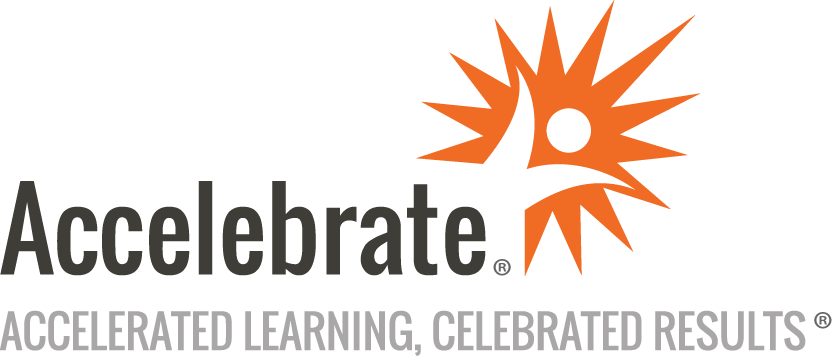 Introduction to Data Engineering with PythonCourse Number: PYTH-242WA
Duration: 3 daysOverviewPython is a popular programming language used by data scientists, analysts, and engineers for its flexibility and robust data science libraries. In this Data Engineering with Python training course, attendees learn how to apply the Python programming language to practical data engineering using popular Python libraries and related platforms such as NumPy, pandas, matplotlib, scikit-learn, Apache Spark, and more.PrerequisitesParticipants must have coding experience in at least one modern programming language. Python programming knowledge is beneficial, but not necessary. MaterialsAll Data Engineering training students receive comprehensive courseware.Software Needed on Each Student PCAnaconda Python 3.6 or laterSpyder IDE and Jupyter notebook (Comes with Anaconda)ObjectivesPerform A/B testingUnderstand data availability and consistencyUse Jupyter NotebooksUnderstand PythonWork with NumPyWork with files in pandasPerform data grouping and aggregationRepair and normalize dataWork with data visualization in Jupyter Notebooks using matplotlibWork with Exploratory Data Analysis (EDA)Correlate cause and effectUse the Parquet data formatOutlineIntroductionDefining Data Engineering Data is KingTranslating Data into Operational and Business InsightsWhat is Data EngineeringThe Data-Related RolesThe Data Science Skill SetsThe Data Engineer RoleCore Skills and CompetenciesAn Example of a Data ProductWhat is Data Wrangling (Munging)?The Data Exchange Interoperability OptionsDistributed Computing Concepts for Data Engineers The Traditional Client–Server Processing PatternEnter Distributed ComputingData PhysicsData Locality (Distributed Computing Economics)The CAP TheoremMechanisms to Guarantee a Single CAP PropertyEventual ConsistencyData Processing Phases Typical Data Processing PipelineData Discovery PhaseData Harvesting PhaseData Priming PhaseExploratory Data AnalysisModel Planning PhaseModel Building PhaseCommunicating the ResultsProduction Roll-outData Logistics and Data GovernanceData Processing Workflow EnginesApache AirflowData Lineage and ProvenanceApache NiFiIntroduction to Python for Data Engineers What is Python?Additional DocumentationWhich version of Python am I running?Python Dev Tools and REPLsIPythonJupyterJupyter Operation ModesJupyter Common CommandsAnacondaPython Variables and Basic SyntaxVariable ScopesPEP8The Python ProgramsGetting HelpVariable TypesAssigning Multiple Values to Multiple VariablesNull (None)StringsFinding Index of a SubstringString SplittingTriple-Delimited String LiteralsRaw String LiteralsString Formatting and InterpolationBooleanBoolean OperatorsNumbersLooking Up the Runtime Type of a VariableDivisionsAssignment-with-OperationDates and TimesComments:Relational OperatorsThe if-elif-else TriadAn if-elif-else ExampleConditional Expressions (a.k.a. Ternary Operator)The While-Break-Continue TriadThe for Looptry-except-finallyListsMain List MethodsDictionariesWorking with DictionariesSetsCommon Set OperationsSet Operations ExamplesFinding Unique Elements in a ListEnumerateTuplesUnpacking TuplesFunctionsDealing with Arbitrary Number of ParametersKeyword Function ParametersThe range ObjectRandom NumbersPython ModulesImporting ModulesInstalling ModulesListing Methods in a ModuleCreating Your Own ModulesCreating a Runnable ApplicationList ComprehensionZipping ListsWorking with FilesReading and Writing FilesReading Command-Line ParametersAccessing Environment VariablesWhat is Functional Programming (FP)?Terminology: Higher-Order FunctionsLambda Functions in PythonExample: Lambdas in the Sorted FunctionOther Examples of Using LambdasRegular ExpressionsUsing Regular Expressions ExamplesPython Data Science-Centric LibrariesIntroduction to NumPy SciPyNumPyThe First Take on NumPy ArraysGetting HelpUnderstanding AxesIndexing Elements in a NumPy ArrayNumPy ArraysUnderstanding TypesRe-ShapingCommonly Used Array MetricsCommonly Used Aggregate FunctionsSorting ArraysVectorizationBroadcastingFilteringArray Arithmetic OperationsArray Slicing2-D Array SlicingThe Linear Algebra FunctionsIntroduction to Pandas What is pandas?The Series ObjectAccessing Values and Indexes in SeriesSetting Up Your Own IndexUsing the Series Index as a Lookup KeyCan I Pack a Python Dictionary into a Series?The DataFrame ObjectThe DataFrame's Value PropositionCreating a pandas DataFrameGetting DataFrame MetricsAccessing DataFrame ColumnsAccessing DataFrame RowsAccessing DataFrame CellsUsing ilocUsing locExamples of Using locDataFrames are Mutable via Object Reference!Deleting Rows and ColumnsAdding a New Column to a DataFrameAppending / Concatenating DataFrame and Series ObjectsExample of Appending / Concatenating DataFramesRe-indexing Series and DataFramesGetting Descriptive Statistics of DataFrame ColumnsGetting Descriptive Statistics of DataFramesApplying a FunctionSorting DataFramesReading From CSV FilesWriting to the System ClipboardWriting to a CSV FileFine-Tuning the Column Data TypesChanging the Type of a ColumnWhat May Go Wrong with Type ConversionDescriptive Statistics Computing Features in Python Descriptive StatisticsNon-uniformity of a Probability DistributionUsing NumPy for Calculating Descriptive Statistics MeasuresFinding Min and Max in NumPyUsing pandas for Calculating Descriptive Statistics MeasuresCorrelationRegression and CorrelationCovarianceGetting Pairwise Correlation and Covariance MeasuresFinding Min and Max in pandas DataFrameData Grouping and Aggregation with Pandas Data Aggregation and GroupingSample Data SetThe pandas.core.groupby.SeriesGroupBy ObjectGrouping by Two or More ColumnsEmulating SQL's WHERE ClauseThe Pivot TablesCross-TabulationRepairing and Normalizing Data Repairing and Normalizing DataDealing with the Missing DataSample Data SetGetting Info on Null DataDropping a ColumnInterpolating Missing Data in pandasReplacing the Missing Values with the Mean ValueScaling (Normalizing) the DataData Preprocessing with scikit-learnScaling with the scale() FunctionThe MinMaxScaler ObjectData Visualization in Python using Matplotlib Data VisualizationWhat is matplotlib?Getting Started with matplotlibThe matplotlib.pyplot.plot() FunctionThe matplotlib.pyplot.scatter() FunctionLabels and TitlesStylesThe matplotlib.pyplot.bar() FunctionThe matplotlib.pyplot.hist () FunctionThe matplotlib.pyplot.pie () FunctionThe Figure ObjectThe matplotlib.pyplot.subplot() FunctionSelecting a Grid CellSaving Figures to a FileParallel Data Processing with PySpark What is Apache SparkThe Spark PlatformLanguages Supported by SparkRunning Spark on a ClusterThe Spark ShellThe High-Level Execution Flow in Stand-alone Spark ClusterThe Spark Application ArchitectureThe Resilient Distributed Dataset (RDD)The Lineage ConceptDatasets and DataFramesData PartitioningData Partitioning DiagramFinding the Most Frequently Used Words in PySparkPython as a Cloud Scripting Language Python's ValuePython on AWSAWS SDK For Python (boto3)What is Serverless Computing?How Functions WorkThe AWS Lambda Event HandlerWhat is AWS Glue?PySpark on Glue - Sample ScriptConclusion